TERCER AÑO BÁSICO 2024Respetados padres y apoderados:En estos momentos, le damos a conocer la lista de útiles para el año 2024. Sugerimos tamaños y marcas para su mejor provecho, ya que otros de valor más económico o de menor calidad, no son durables ni resisten el trabajo de los niños.Esta lista de útiles representa los materiales mínimos para las actividades académicas durante el año, esto significa que durante el año podrían solicitarse materiales para actividades específicas, los cuales se solicitaran con anticipación mediante comunicación.LISTA DE ÚTILES ESCOLARES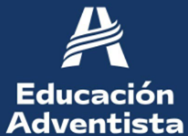 1962 - 2024FUNDACIÓN EDUCACIONAL GRACIELA CARVAJAL ROJASCOLEGIO ADVENTISTA BUENAVENTURABuenaventura 03928, LO ESPEJO.Fono: 22 564 1460 – 22 564 1527Decreto Cooperador: 153/62. RBD: 09796-9CUADERNOS 4 cuadernos (100 hojas) de cuadriculado 7 mm tipo collage, con forro:Lenguaje = rojoMatemática = azulHistoria y geografía = naranjoCiencias Naturales = verde5 cuadernos (60 hojas) de cuadriculado 5mm tipo collage con forro:Música = rosadoInglés = moradoSalud y ed. física= blanco Orientación y tecnología = caféReligión= celeste1 croquera tamaña oficio (Artes visuales) ESTUCHE De uso personal diario, dentro de su mochila:Un estuche de género con cierre* que contenga:12 Lápices de colores grandes de buena calidad.*1 Goma.*1 Sacapuntas de buena calidad con contenedor*2 Destacadores de colores diferentes1 Barra de pegamento tipo Stic-fix.*2 lápices grafitos*1 tijera punta roma*1 regla de 15 o 20 cm.MARCAR TODOS ESTOS ELEMENTOS CON EL NOMBRE DEL NIÑO O NIÑA.*Reponer dichos materiales cuando se estime necesario. MATERIALES PARA ENVIAR AL COLEGIO1 caja de 12 lápices grafitos de buena calidad.1 caja de 12 lápices bicolor de buena calidad.3 Plumones para pizarra blanca de color negro, rojo y azul de buena calidad1 plumón permanente color negro.2 gomas de borrar grandes.6 barras de silicona (para pistola).4 Barras de pegamento grandes (tipo Stic-fix) buena calidad.1 Cinta de scotch transparente de embalaje.1 Cinta Masking tape. (scoch de papel)—---------------------------------------------------MATERIALES PARA USO PERSONAL EN EDUCACION FISICA  (obligatorios):En una bolsa de genero marcada con su  nombre.1 toalla personal con elástico (marcada con el nombre).1 peineta.Jabón líquido pequeño. 1 frasco de colonia.1 polera de cambio de educación física.1antitranspirante.Materiales para MANTENER EN CASA y enviar cuando se soliciten durante el año.2 papel crepes colores a elección. 1 Cajas de lápices de cera (12 colores) JOVI.1 Cajas de lápices de color grande (FABER CASTELL) (12 colores).1 Cajas de lápices scriptos, de buena calidad. 1 Caja de temperas (12 colores).1 Pincel nº 12 espatulado.1 Pincel nº 4 espatulado. 1 mezclador de 6 colores.1 caja de 12 colores de plasticina de buena calidad1 paquetes de palos de helado. 1 Barras de pegamento grandes (tipo Stic-fix).1 cola fría lavable 250 grs.1 Set de Glitter.1 set de reglas, escuadra y transportador.1 Arcilla.1 Block o sobre de cartulinas. 1 Block o sobre de Cartulina española1 Block o sobre de goma EVA.1 Block o sobre de goma eva brillante.1 Block de Papel Entretenido2 paquetes de papel lustre chico.